АДМИНИСТРАЦИЯ ВЕСЬЕГОНСКОГО  МУНИЦИПАЛЬНОГО ОКРУГА ТВЕРСКОЙ ОБЛАСТИ		ПОСТАНОВЛЕНИЕг. Весьегонск18.12.2023	                                       № 611	О внесении изменений в постановление  Администрации Весьегонского муниципального округа от 30.12.2022 № 608               постановляет:Внести  следующие изменения в муниципальную программу Весьегонского  муниципального округа Тверской  области « Развитие системы образования Весьегонского муниципального округа Тверской области  » на 2023-2028 годы, утвержденную  постановлением администрации Весьегонского муниципального округа  от 30.12.2022 № 608:1.1. В паспорте программы абзац 1  раздела « Объем и источники финансирования муниципальной программы по годам ее реализации  в разрезе подпрограмм на 2023 год  изложить в следующей редакции:1.2. В   Подпрограмме 1 « Организация дошкольного образования»    таблицу  «Объем бюджетных ассигнований, выделенных на реализацию подпрограммы  «Организация   дошкольного образования»»,  изложить в следующей редакции:1.3. В  подпрограмме 2 «Совершенствование системы   общего образования»    таблицу « Объем бюджетных ассигнований, выделенный на реализацию подпрограммы  «Совершенствование системы    общего образования»»,  изложить в следующей редакции:1.4. В подпрограмме 3 « Организация  дополнительного образования»    таблицу « Объем бюджетных ассигнований, выделенный на реализацию подпрограммы  «Организация  дополнительного                                                                                                                                                                                 образования»»,  изложить в следующей редакции:                                                                                                                                                                             1.5. В подпрограмме 4 « Комплексная безопасность образовательных учреждений» таблицу « Объем бюджетных ассигнований, выделенных на реализацию подпрограммы «Комплексная безопасность образовательных учреждений»,  изложить в следующей редакции:2.  Приложение №1 к муниципальной программе «Характеристика  к муниципальной программе «Развитие системы образования Весьегонского муниципального округа Тверской области» на 2023-2028» годы изложить в новой редакции ( прилагается)» .3. Обнародовать настоящее постановление  на информационных стендах Весьегонского муниципального округа  Тверской области  и  разместить на официальном сайте Администрации Весьегонского муниципального округа Тверской области в информационно-телекоммуникационной сети Интернет.4. .Настоящее постановление вступает в силу  после его  официальнного обнародования. 5 . .Контроль за выполнением настоящего постановления возложить на заместителя Главы, заведующего  Отделом культуры  Администрации Весьегонского муниципального округа Тверской области  Живописцеву Е.А.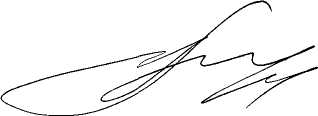 Глава Весьегонского муниципального округа                                                                                                                А.В.ПашуковОбъемы и источники финансирования муниципальной программы по годам ее реализации  в разрезе подпрограммФинансирование программы осуществляется за счет средств бюджета в следующих объёмах (руб.): всего: 2023 год –  190 523 647,00В том числе: подпрограмма 1 – 51 896 784,00подпрограмма 2 –  118 150 034,00подпрограмма 3 -   8 245 202,00подпрограмма 4 –   3 210 320,00подпрограмма 5-    619 261,00подпрограмма 6 -   1 026 000,00Обеспечивающая программа –   7 376 046,00Годы реализации муниципальной программыОбъем бюджетных ассигнований, выделенный на реализацию подпрограммы«Организация   дошкольного образования» (рублей)Объем бюджетных ассигнований, выделенный на реализацию подпрограммы«Организация   дошкольного образования» (рублей)Итого,рублейГоды реализации муниципальной программыЗадача  1Задача 22023 г.23 040 100,0028 856 684,0051 896 784,002024 г.                                                                                                                                                                                                                                                                                                                                                                                                                                                                                                                                                                                                                                                                                                                                                                                                                                                                                                                          23 040 100,0026 211 242,0049 251 342,002025 г.23 040 100,0026 211 242,0049 251 342,002026 г.23 040 100,0026 211 242,0049 251 342,002027 г. 23 040 100,0026 211 242,0049 251 342,002028 г.23 040 100,0026 211 242,0049 251 342,00Всего, рублей138 240 600,00159 912 894,00153 494,00Годы реализации муниципальной программыОбъем бюджетных ассигнований, выделенный на реализацию подпрограммы« Совершенствование системы    общего образования» (рублей)Объем бюджетных ассигнований, выделенный на реализацию подпрограммы« Совершенствование системы    общего образования» (рублей)Объем бюджетных ассигнований, выделенный на реализацию подпрограммы« Совершенствование системы    общего образования» (рублей)Итого,рублейГоды реализации муниципальной программыЗадача  1Задача 2Задача 3                                                                                                                                                                                                                                                                                                          2023 г.1 242 434,0082 831 800,0034 075 800,00118 150 034,002024 г.1 120 627,0083 279 000,00 28 286 735,00112 686 362,002025 г.1 120 627,0083 152 200,00 26 914 270,00111 187 097,002026 г.1 120 627,0083 152 200,00 26 914 270,00111 187 097,002027 г. 1 120 627,0083 152 200,00 26 914 270,00111 187 097,002028 г.1 120 627,0083 152 200,00 26 914 270,00111 187 097,00Всего, рублей6 845 569,00                                                                     498 719 600,00170 019 615,00584 784,00Годы реализации муниципальной программыОбъем бюджетных ассигнований, выделенный на реализацию подпрограммы  «Организация дополнительного образования» (рублей)Объем бюджетных ассигнований, выделенный на реализацию подпрограммы  «Организация дополнительного образования» (рублей)Объем бюджетных ассигнований, выделенный на реализацию подпрограммы  «Организация дополнительного образования» (рублей)Объем бюджетных ассигнований, выделенный на реализацию подпрограммы  «Организация дополнительного образования» (рублей)Итого,рублейГоды реализации муниципальной программыЗадача  1Задача 2  Задача 3 Задача 32023 г.4 645 196,001 893 400,00 1 706 606,00 1 706 606,008 245 202,002024 г.5 682 568,001 893 400,001 706 606,001 706 606,009 282 574,002025г.5 412 568,001 893 400,001 706 606,001 706 606,009 012 574,002026 г.5 412 568,001 893 400,001 706 606,001 706 606,009 012 574,002027 г.5 412 568,001 893 400,001 706 606,001 706 606,009 012 574,002028 г.5 412 568,001 893 400,001 706 606,001 706 606,009 012 574,00Всего, рублей31 978 036,0011 360 400,0011 360 400,0010 239 636,00578  072,00Годы реализации муниципальной программыОбъем бюджетных ассигнований, выделенный на реализацию подпрограммы «Комплексная безопасность образовательных учреждений»  (рублей)Объем бюджетных ассигнований, выделенный на реализацию подпрограммы «Комплексная безопасность образовательных учреждений»  (рублей)Итого,рублейГоды реализации муниципальной программыЗадача  1Задача 22022 г.1 710 120,001500 200,003 210 320,002023 г.0002024 г.0002025 г.000  2026 г. 0002027 г.000Всего, рублей1 710 120,001 500 200,003 210 320,00